Stezka pro radostMilé děti, připravili jsme pro Vás jarní procházku s úkoly a odměnou na konci.Na stezku můžete vyrazit kdykoliv, ale odměnu si můžete vyzvednout ve školce od úterý do čtvrtka do 12h. (v pátek u p. Baumrukové doma). Tuto mapku stezky si buď vyfoťte do telefonu nebo to zkuste z paměti…  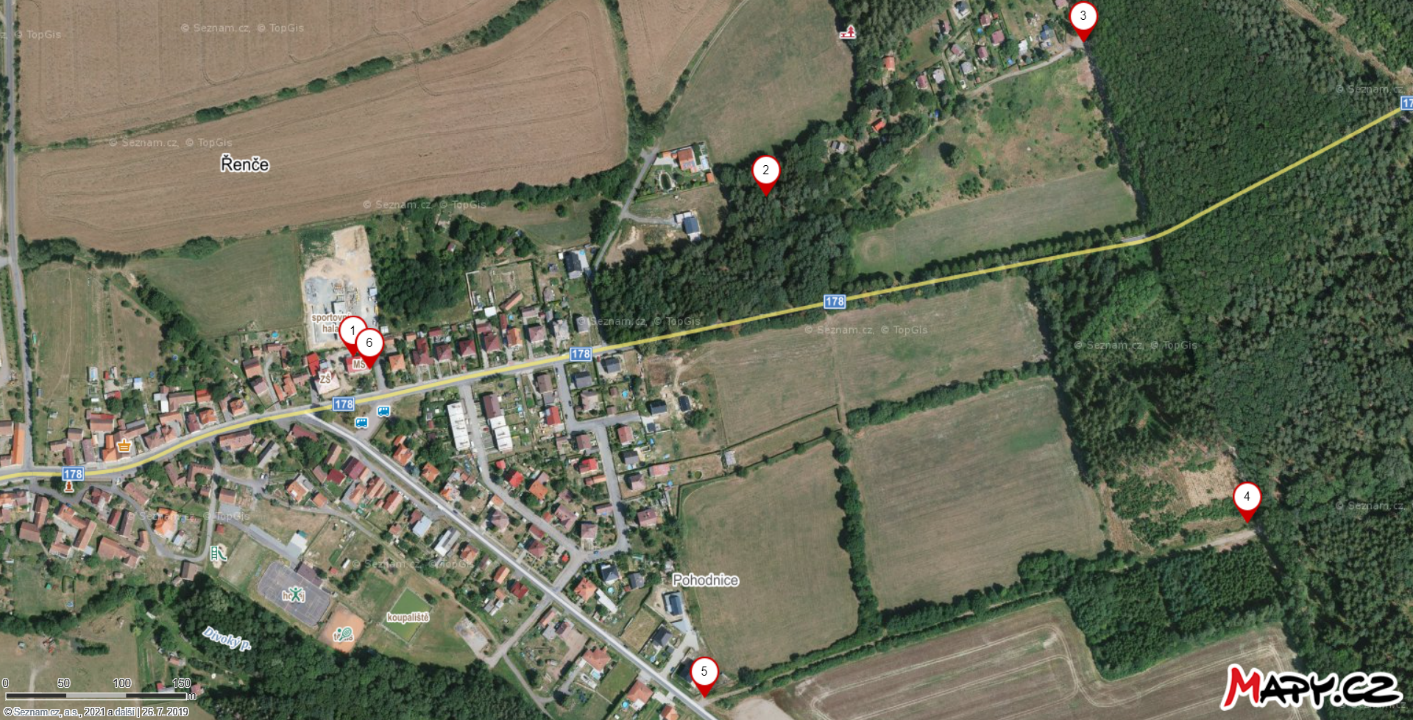 Namaluj před školkou na zem panáka zaskákej si ho (budou tam připravené u vchodu křídy)U Ježibabky v domečku na Vás čeká bludiště, hezky se podepiš Zazpívej si libovolnou písničku a zatancuj si. Na stromu máte zavěšené odměny, každý si jednu vezměte ať se Vám lépe jde… (jejich dost, můžou si vzít i sourozenci a rodiče). Nasbírej 10 šišek a zkus se trefit do stromuNajdi 8 kamínků a poskládej je podle velikostiVyřeš hádanky… pokud máš vše splněno, dojdi si do školky pro odměnu